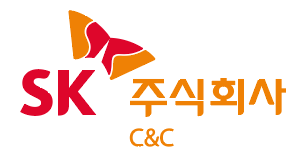 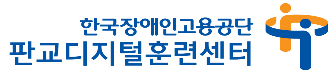 2022년 IT경영사무지원과정 훈련생 모집(추가)- SK쉴더스㈜ 취업연계, 전산회계 자격증 취득 대비 -훈련 개요취업업체: SK쉴더스㈜고용형태: 계약직 1년  ※계약종료 후 평가에 따라 정규직 전환 검토급여수준: 연봉 3,000만원 (세전) 훈련장소: 한국장애인고용공단 판교디지털훈련센터(성남시 수정구 소재)/온라인 교육훈련기간/훈련시간: 6.13(월)~10.07.(금)까지/평일 오전9시~오후5시(1차훈련 중도참여)※ COVID-19상황에 따라 일정과 온∙오프라인 병행할 수 있음훈련내용: 전산회계 자격증 대비- 교육내용: OA(워드,엑셀, PPT), 전산회계 등훈련 일정훈련신청▶훈련생 선발▶훈련실시(전산회계자격 취득)▶SK쉴더스㈜ 입사지원(서류+면접)▶입사지원 자격장애인복지법 의한 『등록장애인』, 『국가유공자』 등 예우 및 지원에 관한 법률 의한 상이등급자훈련 개시일 시점 고용보험에 가입되어 있지 않은 자 훈련생 선발일정서류접수: ~06. 19.(일) 24:00접수방법: 이메일을 통해 서류 제출 (경기동부지사 박선영차장, thepsy@kead.or.kr )제출서류: 맞춤훈련지원서 1부, 입학신청서 1부, 개인정보동의서 1부    ※ 지원서, 신청서, 동의서 통합서식 붙임 참조※ 서류 제출시 파일명에 직무_성명_생년월일 형식으로 지원 (예: 지원서_경영사무지원_홍길동_910101)※ 형식에 맞지 않은 지원서는 서류 탈락 요인이 될 수 있음면접일정/장소: 06.21.(화) 오후/판교디지털훈련센터합격자발표: 06.22.(수) 오후기타 문의   훈련신청 문의한국장애인고용공단 판교디지털훈련센터 장미 교사 031-290-3813 milang@kead.or.kr한국장애인고용공단 경기동부지사 박선영차장 031-600-0211 thepsy@kead.or.kr운영문의: 행복한학교재단 송성호 사무국장 02-338-7724 happyschoolsong@nate.com기업채용연계 문의: SK(주) C&C 박미선 매니저 02-6400-5280 suncomm2014@sk.com [SK(주) C&C에서는 청년장애인들의 직무역량 육성 및 채용을 위한 ‘씨앗’ (SIAT : Smart IT Advanced Training)프로젝트를 운영하고 있습니다]‘이번, 청년장애인들의 경영사무지원 직무역량 강화 및 채용을 위해 동참하는  SK쉴더스㈜는 SK스퀘어(과거 SK텔레콤)의 자회사로서, 2021년 3월 SK인포섹과 ADT캡스의 합병을 통해 신설된 회사입니다. 에스원, KT텔레캅과 함께 우리나라 보안업계의 Big3 기업 중 하나입니다.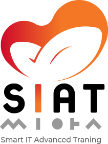 [입학생 특전](1) 훈련비용 전액 무료 (국비 및 SK㈜ C&C 지원)(2) 훈련참여 수당/교통비 月 최대 25만원 (해당자)(3) 중식 제공 및 훈련기간 중 상해보험 가입 (4) 판교역에서 통학차량 지원 및 기숙사 제공 (해당자)(5) 교재 및 자격증 접수비 지원※ 씨앗(SIAT) 기업취업연계 과정은 SK㈜ C&C가 주관하고 한국장애인고용공단(판교디지털훈련센터)과 협력하여 운영합니다. (SK㈜ C&C의 교육운영은 사회적기업 행복한학교재단에 위탁 실시)